Приложение 1Процедура рассмотрения Планов по предупреждению и ликвидации аварийных разливов нефти и нефтепродуктов и Календарных планов оперативным мероприятий организаций при угрозе и возникновении ЧС(Н) локального, местного уровнейПриложение 2Органы уполномоченные утверждать Планы по предупреждению и ликвидации аварийных разливов нефти и нефтепродуктов и Календарные планы оперативных мероприятий организаций при угрозе и возникновении ЧС(Н) локального, местного уровнейУправление гражданской защиты Исполнительного комитета муниципального образования г. КазаньМестные пожарно-спасательные гарнизоны Республики ТатарстанПриложение 3Примеры оформления титульных листов Планов по предупреждению и ликвидации аварийных разливов нефти и нефтепродуктов и  Календарных планов оперативным мероприятий организаций при угрозе и возникновении ЧС(Н)Пример №1План по предупреждению и ликвидации аварийных разливов нефти и нефтепродуктов локального уровня  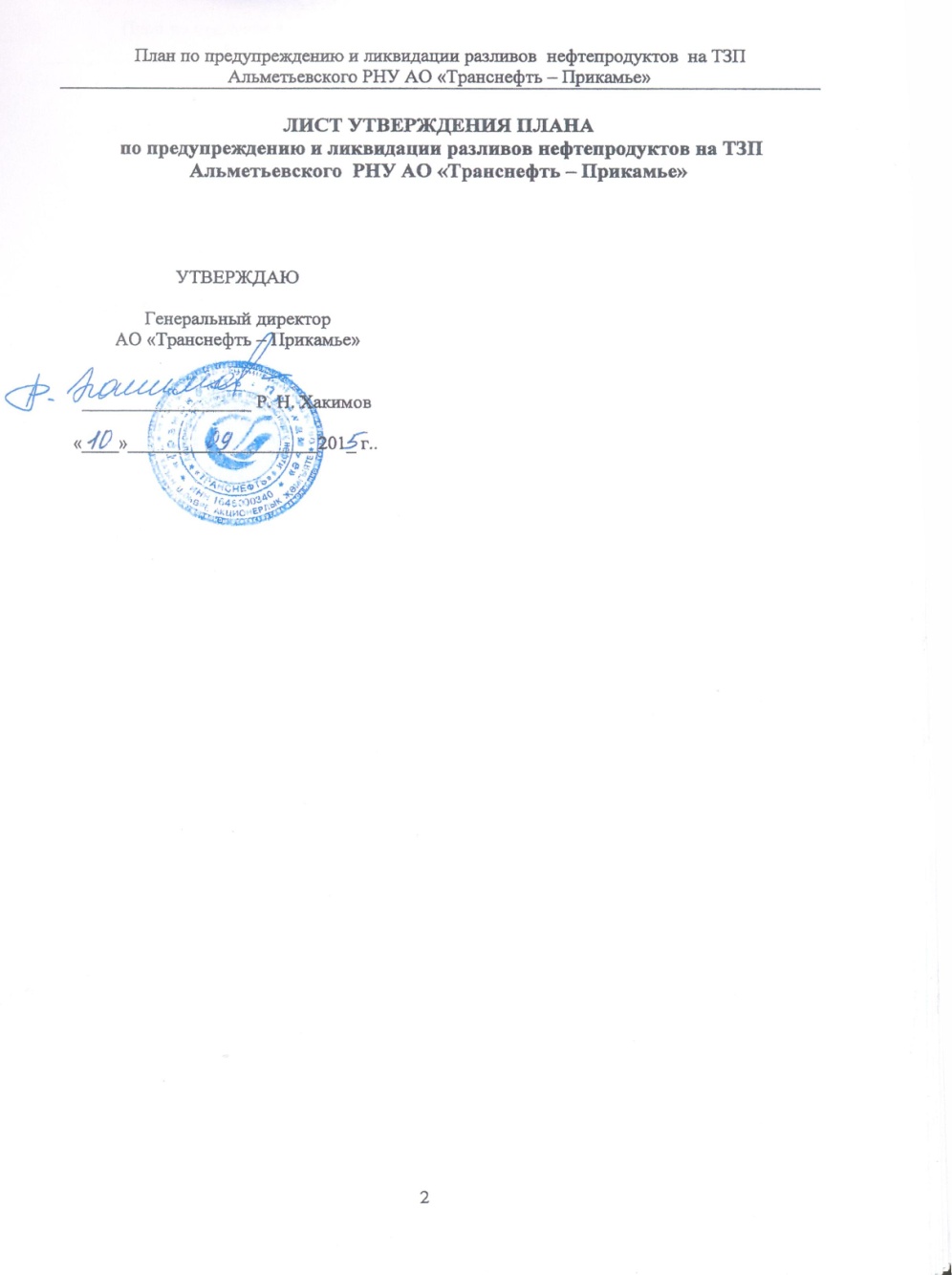 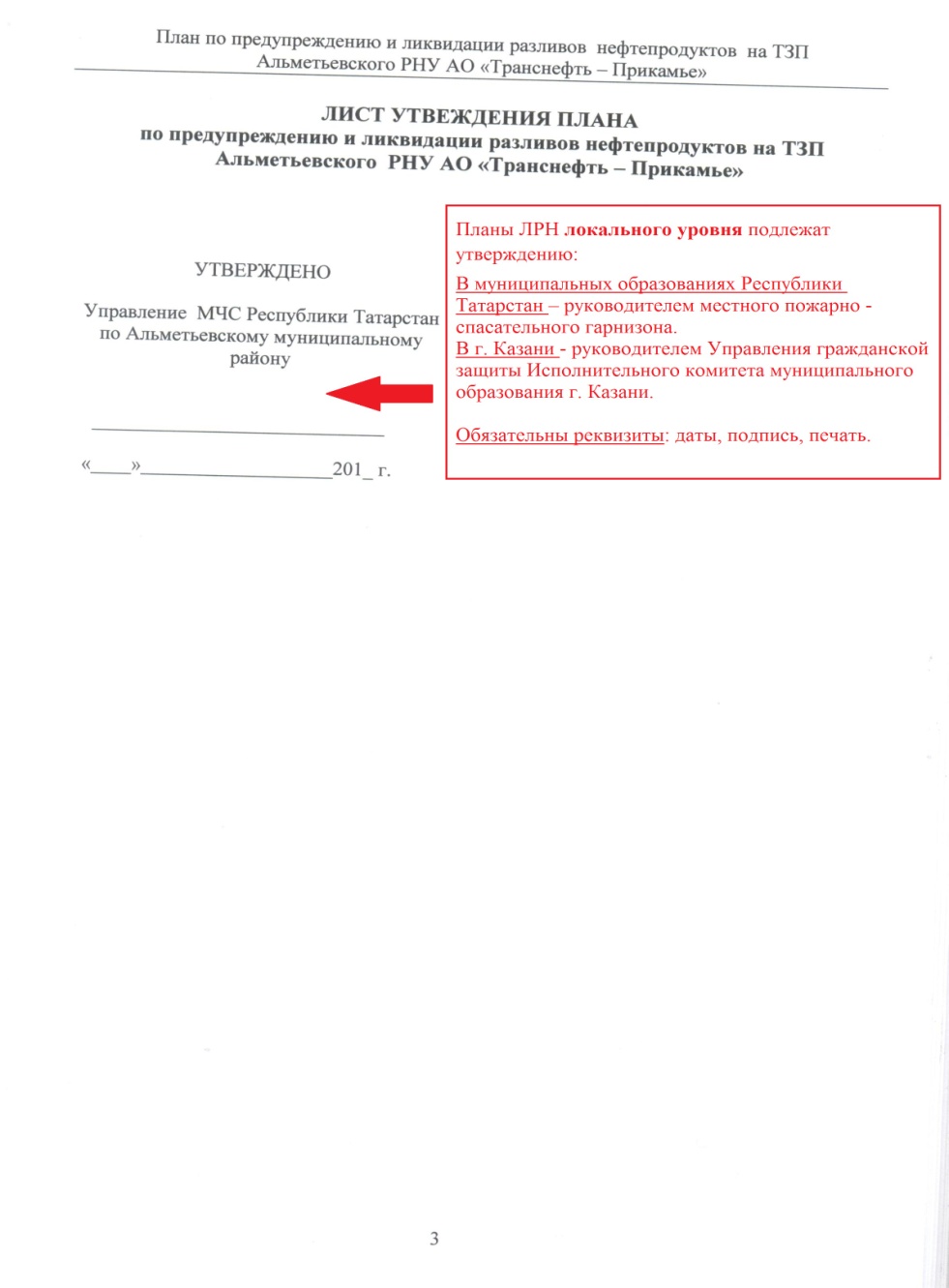 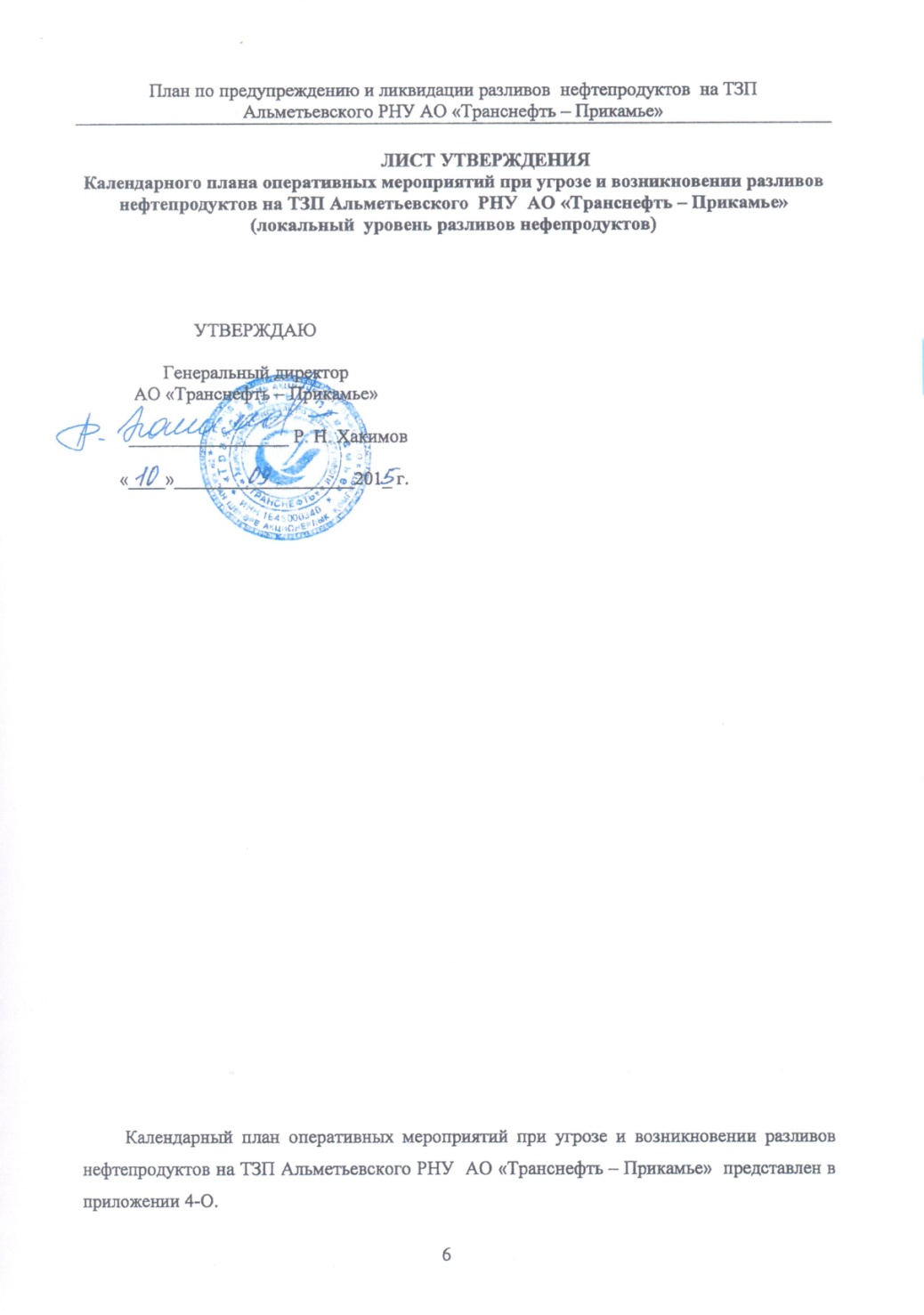 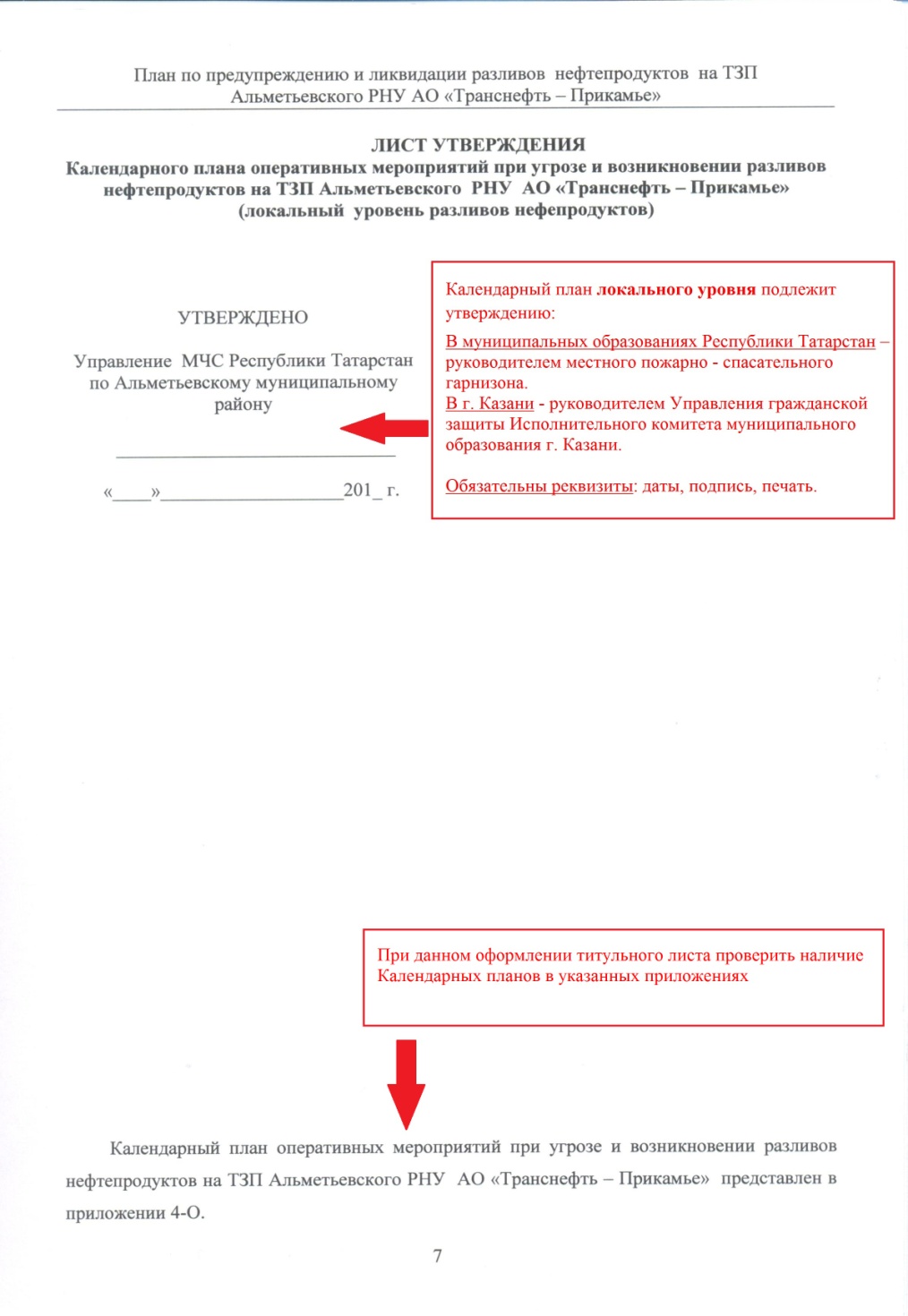 Пример №2План по предупреждению и ликвидации аварийных разливов нефти и нефтепродуктов муниципального уровня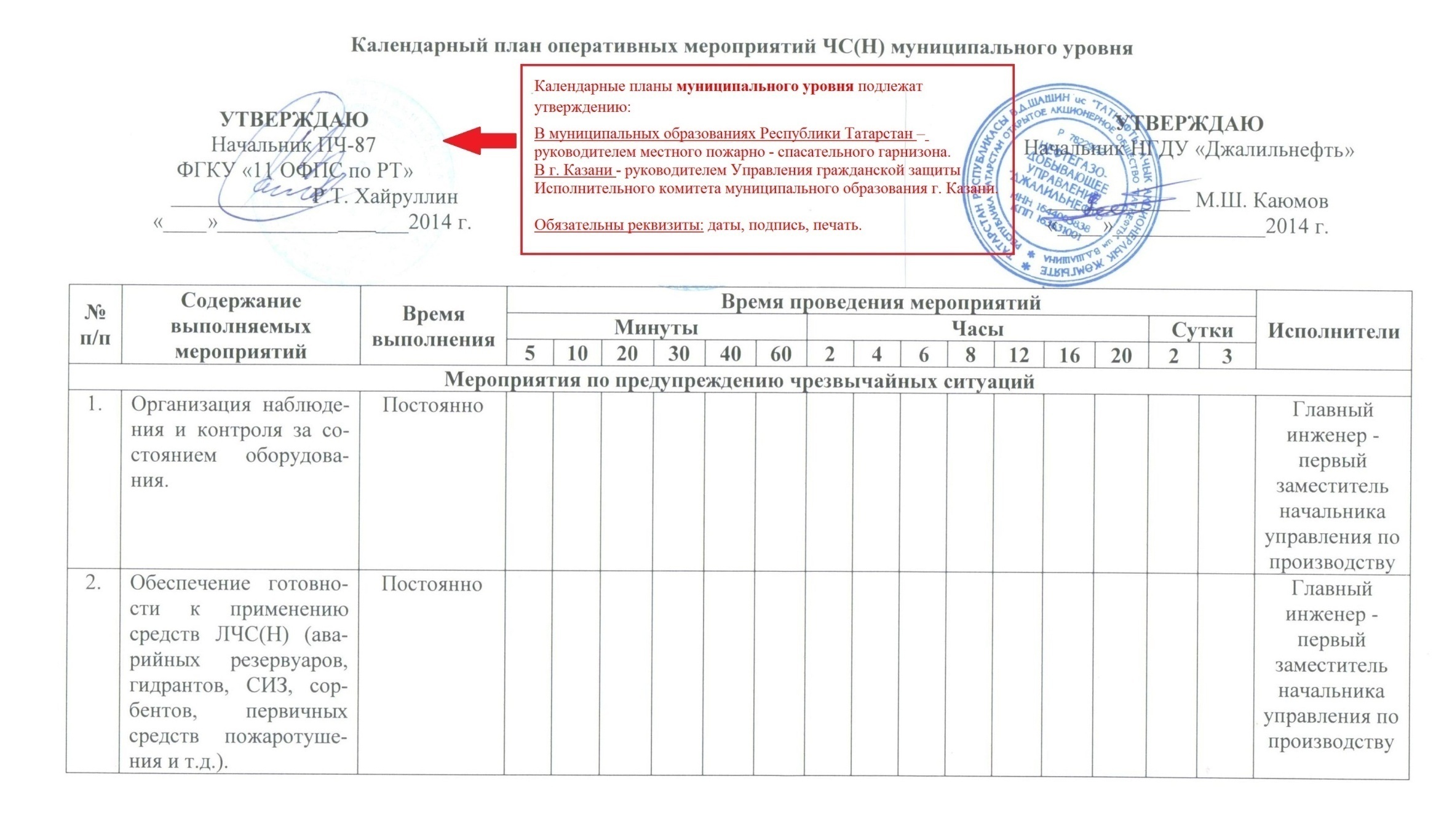 № п/пРуководительАдресКонтактный телефон1. Начальник управленияТимурханов Фердинанд Мазитович420015, РТ, г. Казань, ул.К.Маркса, д. 71ател. 8(843) 264-28-20№ п/пМуниципальный районНаименование гарнизонаРуководительАдрес, контактный телефонАгрызский район107 ПЧ ФГКУ «7 отряд  ФПС по Республике Татарстан» ВрИО начальника части  Юзаев Искандер Ильнарович422000, г. Арск, ул. Комарова, д.50тел.  8(84366) 3-57-01Азнакаевский район87 ПЧ ФГКУ «11 отряд  ФПС по Республике Татарстан» Начальник части  Хайруллин Рустем  Тагирович 423330, г. Азнакаево, ул. Мусы Джалиля, д.54тел. 8(85592) 7-18-19Аксубаевский районФГКУ«102 ПЧ ФПС по Республике Татарстан»ИО начальника части Ибляминов Руслан Минасхатович423060,Аксубаевский   р-он, п.г.т. Аксубаево, ул. Толстого, д. 6тел. 8(84344) 2-75-97Актанышский район103 ПЧ ФГКУ «15 отряд  ФПС по Республике Татарстан»Начальник частиТерентьев Денис Николаевич423740, Актанышский р-он, с. Актаныш,  пр. Ленина, д. 1,тел. 8(85552) 3-12-30Алексеевский районФГКУ «104 ПЧ ФПС по Республике Татарстан»Начальник части Мишечкин Владимир Геннадьевич422900, Алексеевский р-он, п.г.т. Алексеевское, ул. Чистопольская, д. 1Втел. 8(84341)-2-60-02Алькеевский районФГКУ «105 ПЧ ФПС по Республике Татарстан»Начальник части Шалдымов Вячеслав Васильевич422870, Алькеевский р-он, с..Базарные Матаки, ул. Солнечная, д. 12тел. 8 (84346) 2-01-01Альметьевский район65 ПЧ ФГКУ «11 отряд  ФПС по Республике Татарстан»Начальник части Арсланбеков Ильгиз Балягутдинович 423455, г. Альметьевск, ул. Аминова, д.5тел. 8 (8553) 22-18-39Апастовский район106  ПЧ ФГКУ «8 отряд  ФПС по Республике Татарстан»Начальник части Ромачков Руслан Леонидович422350, Апастовский р-он, п.г.т. Апастово, ул. Ленина, д. 59Бтел. 8(84376) 2-16-42Арский район107 ПЧ ФГКУ «7 отряд  ФПС по Республике Татарстан» ВрИО начальника части Юзаев Искандер Ильнарович 422000, Арский  р-он, г. Арск, ул. Комарова, д. 50тел. 8(84366) 3-59-01Атнинский район108 ПЧ ФГКУ «7 отряд  ФПС по Республике Татарстан» Начальник части Гиндуллин Ильнур Мухамадуллович422750. Атнинский р-он, с. Большая Атня, ул. Татарстан, д.22тел. 8(84369) 2-20-01Бавлинский район109 ПЧ ФГКУ «11 отряд  ФПС по Республике Татарстан»Начальник части Галеев Ильдар Альбертович423930, Бавлинский р-он, г. Бавлы,  ул. Октябрьская, д. 65тел. 8(85569) 5-17-01Балтасинский районФГКУ «110 ПЧ ФПС по Республике Татарстан»Начальник части Бариев Тагир Бариевич 422250, Балтасинский  р-он, пгт. Балтаси, ул.К.Маркса, д. 6тел. 8 (84368) 2-58-01Бугульминский район64 ПЧ ФГКУ «11 отряд  ФПС по Республике Татарстан»Начальник части Костин Юрий Борисович423200,г. Бугульма, ул. Красноармеская, д. 26тел. 8 (85594) 6-98-58 Буинский районФГКУ «111 ПЧ ФПС по Республике Татарстан»Начальник части Шарафутдинов Расих Анварович422430, г. Буинск, ул. Ленина, д.65тел. 8(84374)-3-28-72Верхнеуслонский район112 ПЧ ФГКУ «8 отряд  ФПС по Республике Татарстан» Начальник части Пестов Эдуард Валерьевич 422570, Верхнеуслонский р-он, с. Верхний Услон ул. Автодорожная, д.3тел. 8(84379) 2-12-40Высокогорский район113 ПЧ ФГКУ «7 отряд  ФПС по Республике Татарстан»Начальник части Ефимов Вячеслав Николаевич422700,Высокогорский р-он, с. Высокая Гора, ул. Энергетиков, д.15тел. 8(84365) 3-10-68Дрожжановский районФГКУ «114 ПЧ ФПС по Республике Татарстан»Начальник части  Битяков Василий Евгеньевич422470, Дрожжановский р-он, с. Старое Дрожжаное ул. С.Нафиева, д. 21тел. 8(84375)2-39-01Елабужский район75 ПЧ ФГКУ «12 отряд  ФПС по Республике Татарстан»Начальник части Шумилов Евгений Владимирович423630, г. Елабуга, Окружное Шоссе, д. 17тел.8(85557) 3-98-61Заинский район88 ПЧ ФГКУ «16  отряд  ФПС по Республике Татарстан»Начальник части Ахметшин Айнур Айратович423520, Заинский р-он, г. Заинск, ул. Автозаводская, 11Ател. 8(85558) 3-12-50Зеленодольский район53 ПЧ ФГКУ «8 отряд  ФПС по Республике Татарстан»Начальник части  Гильфанов Ильнур Ильдусович422549, Зеленодольский р-он, г. Зеленодольск, улица Чайковского, д. 52тел. 8(84371) 4-09-02Кайбицкий район115 ПЧ ФГКУ «8 отряд  ФПС по Республике Татарстан» Начальник части Ибрагимов Дамир Ряшидович422330, Кайбицкий р-он, с. Большие Кайбицы, ул. Солнечный бульвар, д. 34тел. 8(84370) 2-14-00Камско-Устьинский район116 ПЧ ФГКУ «8 отряд  ФПС по Республике Татарстан»Начальник части Гилазов Эдуард Вагизович422820, Камско-Устьинский  р-он, п.г.т. Камское-Устье, ул. Гагарина, д. 66тел. 8(84377) 2-13-93Кукморский районФГКУ «117 ПЧ ФПС по Республике Татарстан»Начальник части Рахматуллин Мансур Магсумович422110, Кукморский р-он, пос. Кукмор, ул. Ленина, д. 32тел. 8(84364) 2-65-39Лаишевский районФГКУ «118 ПЧ ФПС по Республике Татарстан»Начальник части  Аникин Александр Николаевич422610, Лаишевский р-он, г. Лаишево, ул. Горького, д. 41тел. 8(84378) 2-46-01Лениногорский район66 ПЧ ФГКУ «11 отряд  ФПС по Республике Татарстан»Начальник части Ненад Андрей Петрович423250, г. Лениногорск, ул. Агадуллина, д. 14тел. 8(85595) 2-74-05Мамадышский район121 ПЧ ФГКУ « 12 отряд  ФПС по Республике Татарстан»Начальник части Маслов Анатолий Владимирович422190, г.Мамадыш, ул.Комсомольская, д.1тел. 8(85563) 3-17-62Менделеевский район86 ПЧ ФГКУ «1 отряд  ФПС по Республике Татарстан»Начальник части Балясов Александр Юрьевич423650, г. Менделеевск, ул. Пионерская, д. 1тел. 8 (85549) 2-16-76Мензелинский район122 ПЧ ФГКУ «15 отряд  ФПС по Республике Татарстан»Начальник частиГубернаторов Валерий Михайлович423700, г. Мензелинск, ул. Северная, д. б/нтел. 8(85555) 3-46-18Муслюмовский район123 ПЧ ФГКУ «15 отряд  ФПС по Республике Татарстан»Начальник части Гизатуллин Фаниль Фаилевич423970, Муслюмовский р-он, с. Муслюмово,  ул. Колхозная, д. 19тел. 8(85556) 2-46-01Нижнекамский район62 ПЧ ФГКУ  «16  отряд  ФПС по Республике Татарстан»Начальник части Петров Алексей Николаевич423570, г. Нижнекамск, ул. Менделеева, д.5тел. 8(8555) 41-26-37Новошешминский район124 ПЧ ФГКУ «16 отряд  ФПС по Республике Татарстан»Начальник частиКиямов Рашид Фарыкович 423190, Новошешминский р-он, с. Новошешминск, ул. Советская, д. 60тел. 8(84348) 2-30-01Нурлатский районФГКУ «125 ПЧ ФПС по Республике Татарстан»Начальник части Курамшин Илхам Исламович423034, г. Нурлат, ул.Хамадеева, д.17  тел. 8(84345)2-40-01Пестречинский район126 ПЧ ФГКУ «7 отряд  ФПС по Республике Татарстан»Начальник части Волков Владимир Александрович422770, Пестречинский р-он, с. Пестрецы, ул. Казанская, д. 10тел. 8(84367) 3-26-35Рыбно-Слободский районФГКУ «128 ПЧ ФПС по Республике Татарстан»Начальник части Ветёлкин Валерий Иванович422650, Рыбно-Слободский р-он, п.г.т. Рыбная Слобода, ул. Советская,  д. 43тел. 8(84361)2-23-61Сабинский районФГКУ «129 ПЧ ФПС по Республике Татарстан»Начальник части Закиров Ильдар Газизуллаевич422060, Сабинский р-он, п.г.т.Богатые Сабы, ул. Заводская, д.23тел. 8 (84362) 2-32-01Сармановский район131 ПЧ ФГКУ «16 отряд  ФПС по Республике Татарстан»Начальник части Гиззатуллин Ильдар Магсумзянович423350,Сармановский р-он, с. Сарманово, ул. Профсоюзная, д. 34 Бтел. 8(85559)2-43-46Спасский районФГКУ «132 ПЧ ФПС по Республике Татарстан»Начальник части Савельев Владимир Васильевич422840, Спасский р-он, г. Болгар, ул. Нагаева, д. 61тел. 8(84347)-3-07-62Тетюшский районФГКУ «133 ПЧ ФПС по Республике Татарстан»Начальник частиФокин Сергей Александрович 422370, Тетюшский р-он, г. Тетюши, ул. Малкина, д. 5тел.  8 (84373) 2-51-92Тюлячинский районФГКУ «134 ПЧ ФПС по Республике Татарстан»Начальник части Фархуллин Ирек Халиуллович422080, Тюлячинский р-он, с. Тюлячи, ул. Б.Нагорная, д. 3тел. 8 (84360) 2-11-01Тукаевский районФГКУ « 15 отряд  ФПС по Республике Татарстан»Начальник отряда Юмагулов Рустам Наилович423812, г. Наб. Челны, пр. Московский, д. 93тел. 8(8552) 58-51-08Черемшанский район135 ПЧ ФГКУ «11 отряд  ФПС по Республике Татарстан»Начальник части Яруллин Фарит Фархатович423100, Черемшанский р-он, с. Черемшан, ул.Титова, д. 6тел. 8(84396) 2-57-01Чистопольский районФГКУ «67 ПЧ ФПС по Республике Татарстан»Начальник части Кипров Артем Юрьевич422980, г. Чистополь, ул. Фрунзе, д. 93Втел. 8(84342) 5-26-91Ютазинский район42 ПЧ ФГКУ «11 отряд  ФПС по Республике Татарстан»Начальник части Сахипгараев Ильхам Фатихович423950, Ютазинский р-он, п.г.т. Уруссу, пер.Химиков, д.6тел. 8 (85593) 2-64-06г. Наб.ЧелныФГКУ « 15 отряд  ФПС по Республике Татарстан»Начальник отряда Юмагулов Рустам Наилович423812, г. Наб. Челны, пр. Московский, д. 93тел. 8(8552) 58-51-08